DOI:  leave blankJEL: type JEL classificationPlease DO NOT identify yourself in this template. Authors should not make themselves recognizable in the text in order to enable double-blind peer review. Author details must be entered in separate cover letter and online during submissionA B S T R A C TThe abstract should be clear, descriptive and not longer than 250 words. It should precise the paper giving a clear indication of the results it contains.KEY WORDS: Key words (up to 8 keywords) are index terms or descriptions for information retrieval systems. Words selected should reflect the essential topics of the article and may be taken from both the title and the textPlease, note that this text should be identical with text and keywords you enter when you submit the paper online. You can copy/paste abstract text and keywords.IntroductionThe length of the manuscript should not exceed 20 pages (including notes, references, appendices, tables, figures, charts, etc.). A paper must be written in English in text processor Microsoft Word, using font Times Roman 12 pt, in Latin alphabet, single spacing. Page has to be of B5 (JIS). Margins to be used: 3.3 cm top and bottom, left and right  2.6 cm. Please DO NOT identify yourself in this template. Authors should not make themselves recognizable in the text in order to enable double blind peer review and do not number pages and do not use headers and footers. FormatingFor text formatting, you should use the following sizes of font Times Roman:Paper title: 16 pt bold, left alignedAbstract: 11 pt bold, caps lockAbstract text: empty line after abstract, 11 pt italic, justified, first line indentation 0.8 cmKey words: empty line after abstract text, 11 pt italicBody text: justified, first line indentation 0.8 cm, paragraph spacing: before 2 pt and after 2 ptFootnotes: 10 pt, justifiedDivide your manuscript into 2 non-numbered headings, as:First HeadingFirst heading: left aligned, 13 pt bold, paragraph spacing: before 18 pt and after 12 pt Second HeadingSecond heading: left aligned, 12 pt bold, paragraph spacing before and after 12 pt EquationsEquations and formulas should be inserted by equation editor (Insert/Equation) in Microsoft Word or MathType. Equations should be written in itallic and numbered by the right edge, as:	                                                                      (1)Tables and FiguresTables must be made in Word or a Word compatible format and should be insered into text and numbered consecutively with Arabic. Each table should be labelled with an appropriate title or short description one line above table in italics, 12 pt, centred, paragraph spacing after 6 pt, as shown in this instruction. Same data may not be presented both in tables and charts.Table 1: Title of the table Source: insert source Figures, charts  diagrams, block shemes and illustrations must be made using special software or scanned and inserted into text. Use black and white technique in 300 dpi resolution or above in order for quality of printed content to be acceptable. The photographs which are going to be scanned, should be sharp with high contrast. The title should be writen in italics, 12 pt, centred, paragraph spacing after 6 pt.Figure 1: Title of the figure      Source: insert sourceSources should be placed below tables, figures, charts, shemes etc.and should be writen in italics, 10 pt, left aligned, paragraph spacing before 3 pt. References in the source are used in the same way as in the text. ConclusionPaper for Journal of Women’s Entrepreneurship and Education should be submitted on-line at www.library.ien.bg.ac.rs/index.php/jwee. Also, during submission attached and the cover letter.AcknowledgementsAcknowledgements to important contributors or supporting agencies, if any, should appear before references. All contributors who do not meet the criteria for authorship should be listed in an Acknowledgements section. Examples of those who might be acknowledged include a person who provided purely technical help, writing assistance, etc.Where the research was supported by agency, authors should have a funding acknowledgement in the form of a sentence as follows, with the funding agency written out in full: This paper is a result of research projects under the code 179015 (Challenges and Prospects of Sstructural Changes in Serbia: Strategic Directions for Economic Development and harmonization with EU requirements) financed by the Ministry of Science and Technological Development of the Republic of Serbia.ReferencesAt the end of the paper put the list of the used references. The references should be typed in alphabetical order with the number in square brackets, justified, size 11 pt and used in accordance with the AEA reference style. Quotation in the text should be written according to the following instructions: Author’s last name, year of publication. Example: (Smith, Miller & Anderson, 2015).Ausubel, Lawrence M. 1997. "An Efficient Ascending-Bid Auction for Multiple Objects." University of Maryland Faculty Working Paper 97–06.Becker, Gary S. 1993. "The Evidence against Blacks Doesn't Prove Bias." Business Week, April 19. http://bwarchive.businessweek.com/index.jsp.Baker, George, Robert Gibbons, and Kevin J. Murphy. 2002. "Relational Contracts and the Theory of the Firm." Quarterly Journal of Economics, 117(1): 39–84.Belkin, Lisa. 2003. "The Opt-out Revolution." New York Times Magazine. October 26, 23–32.Goldin, Claudia. 2006. "The Quiet Revolution That Transformed Women's Employment, Education, and Family." Paper presented at the annual meeting of the Allied Social Science Associations, Boston.Helpman, Elhanan, and Paul Krugman. 1985. Market Structure and Foreign Trade: Increasing Returns, Imperfect Competition, and the International Economy. Cambridge, MA: MIT Press.Freeman, Richard B. 1993. "How Much Has Deunionization Contributed to the Rise in Male Earnings Equality?" In Uneven Tide: Rising Income Inequality in America, ed. Sheldon Danzinger and Peter Gottschalk, 133–63. New York: Russell Sage Foundation.Factiva. 2006. Dow Jones Reuters Business Interactive LLC. www.factiva.com (accessed June 5, 2006).Kohama, Hirohisa, ed. 2003. Asian Development Experience. Vol. 1, External Factors in Asian Development. Singapore: Institute of Southeast Asian Studies.Nash, John. 1950. "Non-Cooperative Games." PhD diss. Princeton University.Rawls, John. 1971. A Theory of Justice. Cambridge, MA: Harvard University Press, 1999Zeitzewitz, Eric. 2006. "How Widespread Was Late Trading in Mutual Funds." http://facultygsb.stanford.edu/zitzewitz.AppendixIn the appendix, only those descriptions of material that would be useful for readers to understand, evaluate, or revise research should be provide.Title of the Paper in English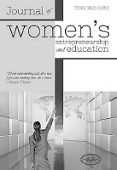 Level of educationUnemployed women in 2014Unemployed women in 2014Unemployed women in 2015Unemployed women in 2015Primary school21 17824.4%16 34219.3%Secondary school54 04762.3%55 20265.3%College/Faculty11 59713.3%12 97515.4%Total:86 822100%84 519100%